作 者 推 荐蕾贝卡·惠特尼Rebecca Whitney作者简介：蕾贝卡·惠特尼（Rebecca Whitney）完成了一部了不起的处女作《骗子的座椅》（THE LIAR’S CHAIR）。对喜欢路易丝·道蒂那部《苹果园》（Apple Tree Yard）的读者来说，这部作品最大程度地满足了他们的需求。2015年初，潘·麦克米伦出版社将这部作品全面推向市场，该书定掀起前所有为的热潮。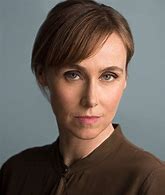 作者如今已是不惑之年。她曾在苏塞克斯研习创意写作，在电影与电视制片方面也小有建树，现在和制片人丈夫一起做生意。目前，蕾贝卡已经出版了自己的第二部小说。除了小说，她还为《卫报》（Guardian）大师班和布莱顿的创意写作项目提供辅导和撰写稿件。她现在居住在苏塞克斯。中文书名：《隐藏的女孩》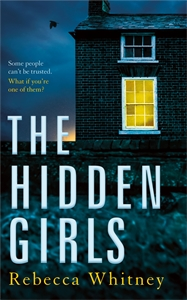 英文书名：THE HIDDEN GIRLS作    者：Rebecca Whitney出 版 社：Pan Macmillan代理公司：ANA/Cindy Zhang页    数：待定出版时间：2020年5月代理地区：中国大陆、台湾审读资料：电子稿类    型：惊悚悬疑版权已授：法国。内容简介：    这部令人不安的家庭悬疑小说非常适合丽莎·杰威尔（Lisa Jewell）、露丝·威尔（Ruth Ware）和露易丝·坎德利什（Louise Candlish）的读者。    对于刚从产后精神疾病中康复的新手妈妈露丝（Ruth）来说，每天的生活都很艰难，在这几个月的时间里，她一直能听见墙里有什么声音传出来，渐渐地，她既没有信心相信自己的判断，也没有办法相信别人。    正因为如此，当她在某天晚上听见从当地的加油站传来的尖叫声时，她认为自己的大脑又在和她耍花招了。警察在此前的一段时间里一直对她彬彬有礼，却也态度坚决：他们请她停止一认为自己听到什么声音，就给他们打电话的举动。她的丈夫也感到十分沮丧：他希望露丝能够尽快好起来。    但是露丝也不能就这样把这件事放过……万一真的有人尖叫呢？万一真的有人陷入了困境，急需露丝的帮助呢？    《隐藏的女孩》探索了母亲身份黑暗且孤立的一面，它的核心问题是——当你不能信任任何人，甚至是你自己的时候，你还能在多大程度上帮助他人。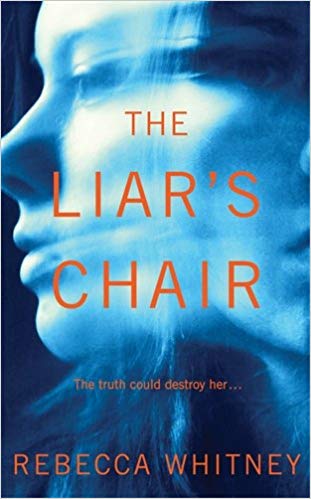 中文书名：《骗子的座椅》英文书名：THE LIAR'S CHAIR作    者：Rebecca Whitney出 版 社：Pan Macmillan代理公司：ANA/Cindy Zhang页    数：224页出版时间：2015年1月代理地区：中国大陆、台湾审读资料：电子稿类    型：惊悚悬疑内容简介：这是一部巧妙、暗黑、快节奏的心理惊悚小说。你会在这里看到一个深陷困境的女人，一场对赎罪展开的调查，以及一位决不让她找到生路、拥有反社会型人格的丈夫。 《骗子的座椅》（THE LIAR’S CHAIR）讲述了一个深陷不幸与悲惨婚姻中的女人身上所发生的事。随着故事的发展，主人公身边井然有序的生活也一点点变得疯狂离乱，而她自己也因肇事后逃跑，被卷入到警方的调查之中。对外界而言，蕾切尔·特勒与她的丈夫大卫一直是一对幸福美满的夫妻。他们有一栋大房子，还有一份成功的事业——他们仿佛拥有一切。然而，维系两人关系的却不是爱，而是丈夫对她的控制欲。更为雪上加霜的是，大卫对妻子酗酒（和他那位可乐经销商一起）的事情一无所知。后来，蕾切尔在一起交通肇事中意外夺走了受害人的性命，然而她并没有去自首，而是选择了带罪潜逃。这起意外也令两人看似完美的脆弱婚姻顷刻变得岌岌可危。为了掩盖所有证据，大卫坚持两人必须像平常一样生活工作。然而蕾切尔却因此饱受罪恶感的折磨。这件事不仅令她自己愈来愈想自杀，还激发了大卫心中的阴暗面，以及她自己内心长期压抑的屈辱感。谢谢您的阅读！请将回馈信息发至：张滢（Cindy Zhang）安德鲁﹒纳伯格联合国际有限公司北京代表处北京市海淀区中关村大街甲59号中国人民大学文化大厦1705室, 邮编：100872电话：010-82504506传真：010-82504200Email: Cindy@nurnberg.com.cn网址：www.nurnberg.com.cn微博：http://weibo.com/nurnberg豆瓣小站：http://site.douban.com/110577/微信订阅号：ANABJ2002